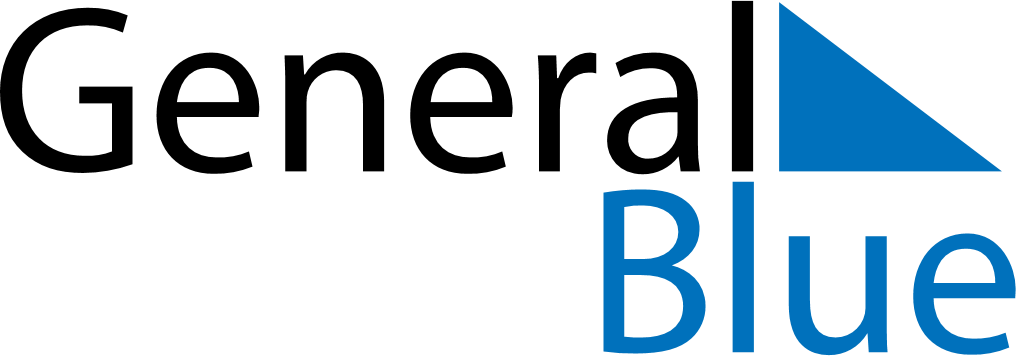 August 2024August 2024August 2024August 2024August 2024August 2024Milcovul, Vrancea, RomaniaMilcovul, Vrancea, RomaniaMilcovul, Vrancea, RomaniaMilcovul, Vrancea, RomaniaMilcovul, Vrancea, RomaniaMilcovul, Vrancea, RomaniaSunday Monday Tuesday Wednesday Thursday Friday Saturday 1 2 3 Sunrise: 5:54 AM Sunset: 8:40 PM Daylight: 14 hours and 45 minutes. Sunrise: 5:55 AM Sunset: 8:38 PM Daylight: 14 hours and 42 minutes. Sunrise: 5:57 AM Sunset: 8:37 PM Daylight: 14 hours and 40 minutes. 4 5 6 7 8 9 10 Sunrise: 5:58 AM Sunset: 8:36 PM Daylight: 14 hours and 37 minutes. Sunrise: 5:59 AM Sunset: 8:34 PM Daylight: 14 hours and 35 minutes. Sunrise: 6:00 AM Sunset: 8:33 PM Daylight: 14 hours and 32 minutes. Sunrise: 6:01 AM Sunset: 8:31 PM Daylight: 14 hours and 30 minutes. Sunrise: 6:02 AM Sunset: 8:30 PM Daylight: 14 hours and 27 minutes. Sunrise: 6:04 AM Sunset: 8:28 PM Daylight: 14 hours and 24 minutes. Sunrise: 6:05 AM Sunset: 8:27 PM Daylight: 14 hours and 21 minutes. 11 12 13 14 15 16 17 Sunrise: 6:06 AM Sunset: 8:25 PM Daylight: 14 hours and 19 minutes. Sunrise: 6:07 AM Sunset: 8:24 PM Daylight: 14 hours and 16 minutes. Sunrise: 6:09 AM Sunset: 8:22 PM Daylight: 14 hours and 13 minutes. Sunrise: 6:10 AM Sunset: 8:21 PM Daylight: 14 hours and 10 minutes. Sunrise: 6:11 AM Sunset: 8:19 PM Daylight: 14 hours and 8 minutes. Sunrise: 6:12 AM Sunset: 8:17 PM Daylight: 14 hours and 5 minutes. Sunrise: 6:13 AM Sunset: 8:16 PM Daylight: 14 hours and 2 minutes. 18 19 20 21 22 23 24 Sunrise: 6:15 AM Sunset: 8:14 PM Daylight: 13 hours and 59 minutes. Sunrise: 6:16 AM Sunset: 8:12 PM Daylight: 13 hours and 56 minutes. Sunrise: 6:17 AM Sunset: 8:11 PM Daylight: 13 hours and 53 minutes. Sunrise: 6:18 AM Sunset: 8:09 PM Daylight: 13 hours and 50 minutes. Sunrise: 6:20 AM Sunset: 8:07 PM Daylight: 13 hours and 47 minutes. Sunrise: 6:21 AM Sunset: 8:05 PM Daylight: 13 hours and 44 minutes. Sunrise: 6:22 AM Sunset: 8:04 PM Daylight: 13 hours and 41 minutes. 25 26 27 28 29 30 31 Sunrise: 6:23 AM Sunset: 8:02 PM Daylight: 13 hours and 38 minutes. Sunrise: 6:24 AM Sunset: 8:00 PM Daylight: 13 hours and 35 minutes. Sunrise: 6:26 AM Sunset: 7:58 PM Daylight: 13 hours and 32 minutes. Sunrise: 6:27 AM Sunset: 7:57 PM Daylight: 13 hours and 29 minutes. Sunrise: 6:28 AM Sunset: 7:55 PM Daylight: 13 hours and 26 minutes. Sunrise: 6:29 AM Sunset: 7:53 PM Daylight: 13 hours and 23 minutes. Sunrise: 6:31 AM Sunset: 7:51 PM Daylight: 13 hours and 20 minutes. 